Owen Elementary SchoolIllinois School of Excellence1560 Westglen DriveNaperville, IL 60565630-428-7300Kim Earlenbaugh, Principal		Jeff Martin, Student Serviceskim_earlenbaugh@ipsd.org	            jeff_martin@ipsd.orgCHARACTER COUNTS CABINETDo you have good Character?  Do you want to be a leader?  Leaders come in all kinds of different forms.  You can be a vocal leader or by being a quiet thinker.  You can be a leader by helping and being a doer. If you want to help your school and want to be a leader then the Character Counts Cabinet is the activity for you.  The Character Counts Cabinet will be a group of 20, 4th or 5th graders who want to help our school be the best it can be by being leaders for Character.  We will be working around the school to decorate different bulletin boards, running the school store, making posters promoting the Words of the Week, organizing, planning and brainstorming ideas that can help make sure our school is the best it can be. We are asking you to fill out this permission slip and write one paragraph explaining why you think you would be a good leader for character.  This special before school club will meet Friday Mornings starting before school at 8:00 AM.Dates Club will meet are: 	November 3		November 10				November 17		December 1				December 8		December 15				December 22		January 12				January 19		January 26				February 2		February 9				February 16		February 23If you are interested have your parent sign the permission slip below and return to Mr. Martin by October 27.  If more than 20 students sign up be prepared to have a personal interview with Mr. Martin and Mrs. Pardo.Sincerely,Mr. MartinI ________________________________ (Please print parent name) give permission for my student ____________________________(Please print student name) in class____________ to participate in the Character Counts Cabinet._________________________________________Parent Signature               _______________Date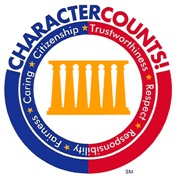 